1. Spoj čiarou, kam patria obrázkyPríroda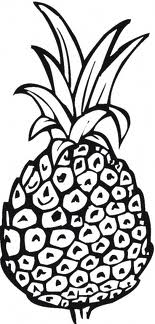 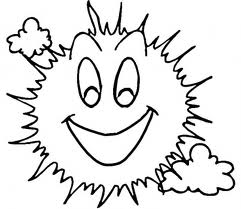 živá                                                                              neživá          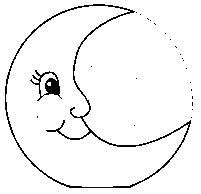 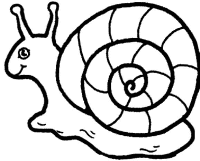 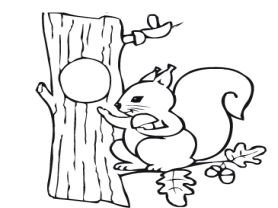 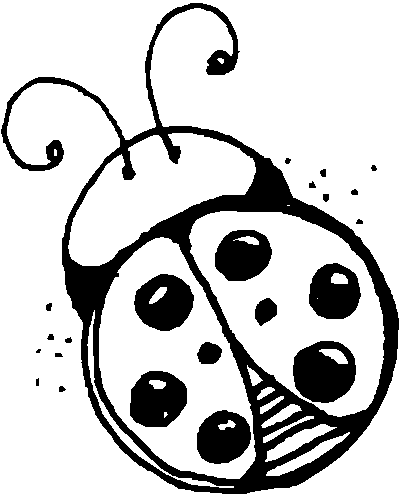 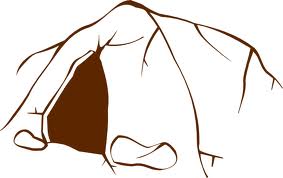 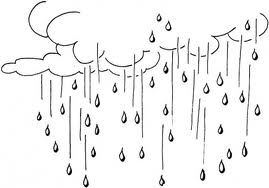 2. Vyfarbi čo patrí do živej prírody.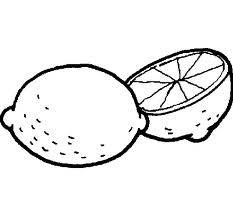 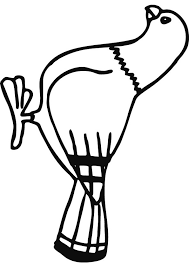 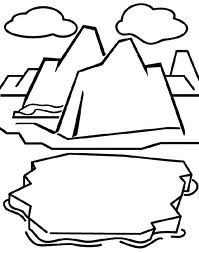 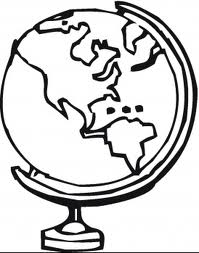 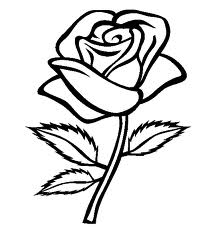 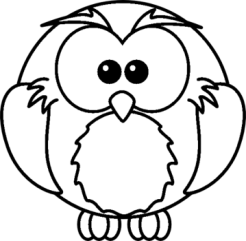    3. Zakrúžkuj čo patrí do neživej prírody.voda      piesok    most    tulipán    mesiac       skala        pes    snehová vločka      dom     kameň    slimák  4. Nakresli obrázok prírody